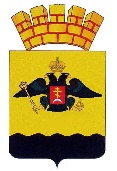 РЕШЕНИЕГОРОДСКОЙ  ДУМЫ  МУНИЦИПАЛЬНОГО  ОБРАЗОВАНИЯ ГОРОД  НОВОРОССИЙСКот ___________________							       № _____г. НовороссийскО внесении изменений в Прогнозный план приватизации муниципального имущества муниципального образованиягород Новороссийск на 2021 годВ соответствии с Федеральным законом от 21 декабря 2001 года              № 178-ФЗ «О приватизации государственного и муниципального имущества», Положением об управлении и распоряжении муниципальным имуществом муниципального образования город Новороссийск, утвержденным решением городской Думы муниципального образования город Новороссийск от 29 октября 2018 года № 345, руководствуясь Уставом муниципального образования город Новороссийск, городская Дума муниципального образования город Новороссийск  р е ш и л а:Приложение «Прогнозный план приватизации муниципального имущества муниципального образования город Новороссийск на 2021 год» к решению городской Думы муниципального образования город Новороссийск от 24 ноября 2020 года № 39 «Об утверждении Прогнозного плана приватизации муниципального имущества муниципального образования город Новороссийска на 2021 год» дополнить пунктами 7, 8 и 9:           2.	Контроль за выполнением настоящего решения возложить на председателя постоянного комитета городской Думы по муниципальной собственности, земельным отношениям, вопросам торговли и потребительского рынка В.А. Козырева и исполняющего обязанности заместителя главы муниципального образования Д.К. Меланиди.          3.	Настоящее решение вступает в силу со дня его официального опубликования.№п/пНаименованиеобъектаАдрес объектаОриентиро-           вочная площадь объекта (кв.м.)Срокприва-тизации(квартал)1234587.Автомобиль Nissan Teana 2.3 Premium, гос. номер У 028 УА 123, год выпуска 2006, идентификационный номер (VIN) JNIBAUJ31U0002395г. Новороссийск-III8.Автомобиль LADA 210540, гос. номер О 774 ХК 93, год выпуска 2009, идентификационный номер (VIN) ХТА21054092157365г. Новороссийск-III9Автомобиль ВАЗ- 21703 (LADA PRIORA), гос. номер У 017 НО 93, год выпуска 2007идентификационный номер (VIN) XTA21703070035945г. Новороссийск-IIIГлава муниципального образованиягород Новороссийск_______________ И.А. Дяченко    Председатель  городской  Думы    _______________ А.В. Шаталов